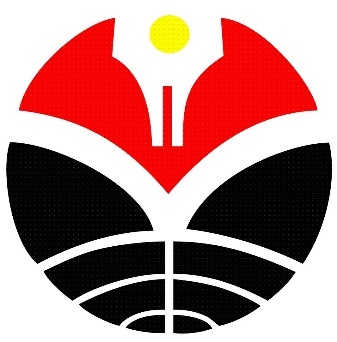 PROPOSAL PROGRAM KREATIVITAS MAHASISWAJUDUL PROGRAM.....................................................................BIDANG KEGIATAN:PKM - KEWIRAUSAHAANDiusulkan Oleh:Nama Ketua		NIM		Angkatan .........Nama Anggota 	NIM 		Angkatan .........Nama Anggota 	NIM 		Angkatan .........Nama Anggota 	NIM 		Angkatan .........Nama Anggota 	NIM 		Angkatan .........(3-5 mahasiswa, harus berbeda angkatan tidak boleh ada nama yang disingkat)UNIVERSITAS PENDIDIKAN INDONESIA2018PENGESAHAN PKM - KEWIRAUSAHAANJudul Kegiatan			: .............................................................  .............................................................Bidang Kegiatan			: PKM-KKetua Pelaksana KegiatanNama Lengkap			: .........................NIM				: .........................Jurusan				: .........................Fakultas				: Fakultas Pendidikan Ilmu Pengetahuan SosialInstitut				: Universitas Pendidikan IndonesiaAlamat Rumah dan No. HP	: .........................Email				: .........................Anggota Pelaksana Kegiatan	: ............ OrangDosen PendampingNama Lengkap	dan Gelar	: .........................NIDN				: .........................Alamat Rumah dan No. Telp.	: .........................Biaya Kegiatan Total		: .........................Kemenristekdikti		: Rp. ...................Sumber Lain (sebutkan ....)	: Rp. ...................Jangka Waktu Pelaksanaan	: ....... BulanBandung, ..................... 2018DAFTAR ISIBAB 1. PENDAHULUANLatar BelakangPada bagian latar belakang ini uraikan alasan juga masalah yang mendasari usaha yang diajukan. Selain itu, uraikan juga urgensi atau keutamaan dari usaha tersebut.Sebaiknya dimunculkan data terkait masalah atau problem tersebut. Data bisa berupa angka (kuantitatif) atau uraian (kualitatif) dari sumber yang falid dan relevan.Uraikan juga semua proses identifikasi peluang usaha yang akan dilaksanakan sehingga tampak kelayakan usahannya.TujuanSilahkan tuliskan beberapa tujuan dari PKM yang dilakukan. Sebaiknya menggunakan point-point saja........................... ?.......................... ?ManfaatSilahkan tuliskan apa saja manfaat dari usaha ini. Sebaiknya menggunakan point-point saja........................... ?.......................... ?LuaranSilahkan dituliskan dengan output dari usaha ini yang akan dicapai. Bisa berupa produk komersil, barang dan jasa. Atau bisa juga Artikel Ilmiah (Jurnal) atau Hak kekayaan intelektual (HKI) hingga paten. (lihat panduan hal. 2).BAB 2. GAMBARAN UMUM RENCANA USAHAKondisi Umum Lingkungan Kegiatan UsahaSilahkan uraikan semua kondisi lingkungan yang menimbulkan gagasan tercetusnya usaha tersebut. Bisa lingkungan secara mikro ataupun makro sekalipun.Gambaran Umum Produk Silahkan deskripsikan produk usaha tersebut yang akan ditawarkan dengan detail. Hitung juga biaya produksinya agar bisa menentukan harga pokok produksi dan juga harga jualnya.Potensi Sumber Daya dan Peluang PasarUraikan seberapa besar potensi sumber daya yang dimiliki untuk menjalankan usaha tersebut. Selain itu, silahkan uraikan daya saing yang dimiliki agar dapat dilihat peluang pasarnya.Analisis Kelayakan UsahaInternal Rate of Return (IRR)Break Event Point (BEP)BAB 3. METODE PELAKSANAANProduksi .................Uraikan proses atau tahan pembuatan produk atau usaha yang ditawarkan, meliputi alat dan bahan atau apapun yang diperlukan dalam produksi tersebut.Target PasarStrategi Penjualan dan PemasaranBAB 4. BIAYA DAN JADWAL KEGIATANAnggaran Biaya.............................................................................................................................................................................................................................................................................................................................................................................Tabel 1. Ringkasan ...........................................Anggaran dana harus 5.000.000 – 12.500.000Jadwal Kegiatan.............................................................................................................................................................................................................................................................................................................................................................................Tabel 2. ................................................Lampiran 1. Biodata Ketua, Anggota dan Dosen PembimbingIdentitas DiriRiwayat PendidikanPemakalah Seminar Ilmiah (oral presentation)Penghargaan dalam 10 tahun terakhir Semua data yang saya isikan dan tercantum dalam biodata ini adalah benar dan dapat dipertanggungjawabkan secara hukum. Apabila dikemudian hari ternyata dijumpai ketidaksesuaian dengan kenyataan, saya sanggup menerima sanksi.Demikian biodata ini saya buat dengan sebenarnya untuk memenuhi salah satuPersyaratan dalam pengajuan Hibah PKM – Kewirausahaan.Bandung, ..................... 2018Tanda tangan(Nama Lengkap dan gelar)Lampiran 2. Justifikasi Anggaran KegiatanPeralatan PenunjangBahan Habis PakaiPerjalananLain-LainLampiran 3. Susunan Organisasi Tim Kegiatan dan Pembagian TugasKEMENTERIAN  RISET, TEKNOLOGI DAN PENDIDIKAN TINGGI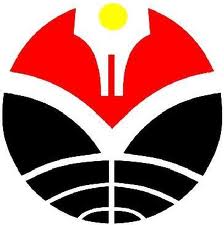 UNIVERSITAS PENDIDIKAN INDONESIAFAKULTAS PENDIDIKAN ILMU PENGETAHUAN SOSIAL  Jalan. Dr.Setiabudhi Nomor 229 Bandung 40154 Telepon.(022) 2013163Pes. 25001 – 25003, 25005, 25008, 25094 Fax (022) 2004985 Laman : www.fpips.upi.edu - e-mail : fpips@upi.eduSURAT PERNYATAAN KETUA PENELITI/PELAKSANAYang bertandatangan di bawah ini:Nama		: NIM			: Program Studi	: Fakultas		: Dengan ini menyatakan bahwa usulan PKM Kewirausahaan saya dengan judul ......................................................................................................................................................................................................................................................................................... yang diusulkan untuk tahun anggaran 2019 bersifat original dan belum pernah dibiayai oleh lembaga atau sumber lain.Bilamana dikemudian hari ditemukan ketidaksesuaian dengan pernyataan ini, maka saya bersedia dituntut dan diproses sesuai dengan ketentuan yang berlaku dan mengembalikan seluruh biaya penelitian  yang sudah diterima ke kas negara. Demikian pernyataan ini dibuat dengan sesungguhnya dan dengan sebenar-benarnya. Bandung, .............................Menyetujui,Wakil Dekan Bidang Kemahasiswaan FPIPSDr. Siti Nurbayani K, M.SiNIP. 197007111994032002.Ketua Pelaksana(............................................)NIM. ....................................Wakil Rektor Bidang AkademikDan KemahasiswaanDr. H. M. Solehuddin, M.Pd, M.A.NIP. 196202081986011002Dosen Pendamping(............................................)NIDN. ..................................NoJenis PengeluaranBiaya (Rp)1Peralatan penunjang, ditulis sesuai kebutuhan....................2Bahan habis pakai, ditulis sesuai dengan kebutuhan....................3Perjalanan, jelaskan kemana dan untuk tujuan apa....................4Lain-lain: administrasi, publikasi, seminar, laporan, lainnya sebutkan....................JumlahJumlahNoJenis KegiatanBulanBulanBulanBulanBulanNoJenis Kegiatan123451...................................................2...................................................3...................................................4...................................................dst1Nama Lengkap (dengan gelar)2Jenis Kelamin3Program Studi4NIM/NIDN5Tempat dan Tanggal Lahir6Email7No. Telp. / HPSDSMPSMANama InstitusiJurusanTahun Masuk-LulusNoNama Pertemuan Ilmiah / SeminarJudul Artikel IlmiahWaktu dan TempatNoJenis PenghargaanInstitusi Pemberi PenghargaanTahunMaterialJustifikasi PemakaianKuantitasHarga SatuanJumlah (Rp)Sub Total (Rp)Sub Total (Rp)Sub Total (Rp)Sub Total (Rp)MaterialJustifikasi PemakaianKuantitasHarga SatuanJumlah (Rp)Sub Total (Rp)Sub Total (Rp)Sub Total (Rp)Sub Total (Rp)MaterialJustifikasi PerjalananKuantitasHarga SatuanJumlah (Rp)Sub Total (Rp)Sub Total (Rp)Sub Total (Rp)Sub Total (Rp)MaterialJustifikasi KuantitasHarga SatuanJumlah (Rp)Sub Total (Rp)Sub Total (Rp)Sub Total (Rp)Sub Total (Rp)Total (Keseluruhan)Total (Keseluruhan)Total (Keseluruhan)Total (Keseluruhan)NoNama / NIMProgram StudiBidang IlmuAlokasi Waktu (jam/minggu)Uraian TugasMengetahui,Wakil Dekan Bidang KemahasiswaanDr. Siti Nurbayani K, M.SiNIDN. 0011077001Yang menyatakan,Materai 6000Tanda tangan(Nama Ketua Tim)NIM. ....................